John Tyler Community College & West Virginia University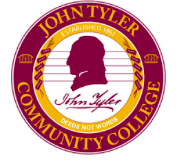 Associate of Science in General Studies leading to Bachelor of Science in Agriculture – Animal Nutritional Sciences (WVU- BA) 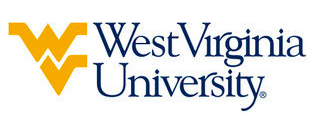 Suggested Plan of StudyStudents transferring to West Virginia University with an Associate of Arts or Associate of Science degree will have satisfied the General Education Foundation requirements at WVU.Students who have questions about admission into their intended program, GEF requirements, or any other issue relating to academics at West Virginia University should contact the Office of Undergraduate Education at WVU.     The above transfer articulation of credit between West Virginia University and John Tyler Community College, is approved by the Dean, or the Dean’s designee, and effective the date of the signature.  ____________________________________      	     ____________________________________          	_______________	       Print Name	 		           Signature		  	        DateJ. Todd Petty Ph.D. Associate Dean for WVU’s Agriculture and Natural ResourcesJohn Tyler Community CollegeHoursWVU EquivalentsHoursYear One, 1st SemesterYear One, 1st SemesterYear One, 1st SemesterYear One, 1st SemesterSDV 1001ORIN 1TC1ENG 1113ENGL 1013MTH 1703MATH 1TC3History Elective3History Elective3Transfer Elective3Transfer Elective3TOTAL1515Year One, 2nd SemesterYear One, 2nd SemesterYear One, 2nd SemesterYear One, 2nd SemesterENG 1123ENGL 1023MTH 1573MATH 1TC3History Elective3History Elective3Laboratory Science Elective 4Laboratory Science Elective4Transfer Elective3Transfer Elective3TOTAL1515Year Two, 1st SemesterYear Two, 1st SemesterYear Two, 1st SemesterYear Two, 1st SemesterHumanities Elective3Humanities Elective3Social/Behavioral Science Elective3Social/Behavioral Science Elective3ITE 1153CS 1TC3Laboratory Science Elective 4Laboratory Science Elective4Transfer Elective3Transfer Elective3TOTAL1616Year Two, 2nd SemesterYear Two, 2nd SemesterYear Two, 2nd SemesterYear Two, 2nd SemesterHumanities Elective3Humanities Elective3Social/Behavioral Science Elective3Social/Behavioral Science Elective3Literature Elective3Literature Elective3Transfer Elective3Transfer Elective3TOTAL1212WEST VIRGINA UNIVERSITYWEST VIRGINA UNIVERSITYWEST VIRGINA UNIVERSITYWEST VIRGINA UNIVERSITYYear Three, 1st SemesterYear Three, 1st SemesterYear Three, 2nd SemesterYear Three, 2nd SemesterBIOLOLGY REQUIREMENT4BIOLOLGY REQUIREMENT4AGRICULTURE ELECTIVE3AGRICULTURE ELECTIVE3AGRICULTURE ELECTIVE3AGRICULTURE ELECTIVE3AGRICULTURE ELECTIVE3AGRICULTURE ELECTIVE3AGRICULTURE ELECTIVE3ELECTIVE1TOTAL16TOTAL14Year Four, 1st SemesterYear Four, 1st SemesterYear Four, 2nd SemesterYear Four, 2nd SemesterAGRICULTURE ELECTIVE3A&VS CAPSTONE3AGRICULTURE ELECTIVE3AGRICULTURE ELECTIVE3AGRICULTURE ELECTIVE3AGRICULTURE ELECTIVE3AGRICULTURE ELECTIVE3AGRICULTURE ELECTIVE3ELECTIVE3ELECTIVE3TOTAL15TOTAL15